Appendix### R Code for Grouper and Lionfish paper### Written by Abel Valdivia, UNC Chapel Hill###### Last date edited 01/12/2014####Set Working directory   setwd("C:/.../Lionfish and groupers/Data Analysis")#Load Data   fish=read.csv("./LFdata.csv")#Check data  str(fish)#Calculate Large Grouper Biomass and Density with same species that Mumby et al 2011 used#Include the rest of large predators except groupers as a covariate in the model#Include it in the data frame   fish <- within(fish, {Grouper.Biom = Black.Biom + Nassau.Biom + Tiger.Biom + Yellowfin.Biom})   fish <- within(fish, {Grouper.Abund=Black.Abund+Nassau.Abund+Tiger.Abund+Yellowfin.Abund})   fish <- within(fish, {Predators = LP.Biom-Grouper.Biom})#Calculate the log of the survey area to add it as an offset in the model  fish <- within(fish, {LogArea = log(fish$Area4LF)})#Attach fish data to make coding easier. This might problematic with some code!  attach(fish)#First explore LF data and check LF count distribution  library (MASS)#add small value to Y to account for log in the link  dlnorm1<-glm(LF.Count+1e-9~1, family=gaussian, offset=LogArea)  dlnorm2<-glm(LF.Count+1e-9~1, family=gaussian (link="log"), start= 1, offset=LogArea)  dquasi<-glm(LF.Count+1e-9~1, family=quasi, offset=LogArea)  dpois1<- glm(LF.Count+1e-9~1, family=poisson, offset=LogArea)  dqpois1<-glm(LF.Count+1e-9~1, family=quasipoisson, offset=LogArea)  dnbinom<-glm.nb(LF.Count+1e-9~1) #this one has Lower AIC#Run AIC and BIC to compare among models  AIC(dlnorm1,dlnorm2, dquasi,dpois1,dqpois1,dnbinom)df      AICdlnorm1  2 2679.110dlnorm2  2 2735.708dquasi   1       NAdpois1   1 8973.988dqpois1  1       NAdnbinom  2 1775.966  BIC(dlnorm1,dlnorm2, dquasi,dpois1,dqpois1,dnbinom)df      BICdlnorm1  2 2686.899dlnorm2  2 2743.497dquasi   1       NAdpois1   1 8977.882dqpois1  1       NAdnbinom  2 1783.754#Run an analysis of deviance >anova(dlnorm1,dlnorm2, dquasi,dpois1,dqpois1,dnbinom)Analysis of Deviance TableModel 1: LF.Count + 1e-09 ~ 1Model 2: LF.Count + 1e-09 ~ 1Model 3: LF.Count + 1e-09 ~ 1Model 4: LF.Count + 1e-09 ~ 1Model 5: LF.Count + 1e-09 ~ 1Model 6: LF.Count + 1e-09 ~ 1  Resid. Df Resid. Dev Df Deviance1       362      33724            2       362      39415  0  -5690.33       362      33724  0   5690.34       362       8263  0  25460.85       362       8263  0      0.06       362        346  0   7917.0#Build figure with LF Counts distribution  par(fig=c(0,1,0,0.35))  boxplot(LF.Count, horizontal=T, bty="n", xlab="lionfish counts", ylim=c(0,55), cex.lab=1.2)  par(fig=c(0,1,0.15,1), new=T)  x <- sort(LF.Count)  hist(LF.Count, freq=F, main="", col="darkgray", ylim=c(0,0.7),breaks=seq(0,55,1), xlab="");box()  legend("topright", c("log-normal distribution", "exponential distribution","poisson distribution","nbinom distribution", "density counts"),                    lty=c(1,1,3,1,2), lwd=c(1.5,1,3,2,1), col=c(2, "grey30","darkgreen","black", 4), bty="n")  #distributions  lines(density(LF.Count), lty=2, col=4)  #negative binomial  curve(dnbinom(round(x), size=0.5, mu=1), lty=1,lwd=2, col="black", add=T)  #lognormal  curve(dlnorm(x, meanlog=0, sdlog=1), lwd=1.5, add=T, col=2)  #exponential  curve(dexp(x), add=T, lty=1, col="grey30", lwd=1.5)  #poisson  lines(dpois(x,mean(LF.Count)), lty=3, lwd=3, col="darkgreen")  rug(LF.Count, ticksize = 0.02)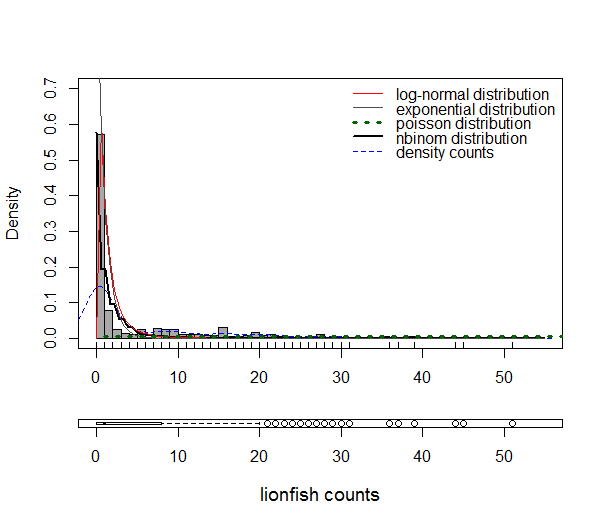 Figure Distribution of lionfish counts#Try models with Poisson and negative binomial distribution#Possible negative binomial will be better since ~47% of the count data are zeroes#Negative binomial accounts for zero inflation, needs a model that accounts for over dispersion#Run VIF to detect correlation between numerical factors#Load package (car)	library(car)#First, run a logistic model with all variable with a default Gaussian distribution  LFvsGrper.Biom.glm= glm(LF.Count ~ Grouper.Biom + Predators  + Time + Depth + Protection + Habitat + WindvsLee + Rugosity.t. + Hum.Reef,  data=fish, offset = LogArea)  summary(LFvsGrper.Biom.glm)Call:glm(formula = LF.Count ~ Grouper.Biom + Predators + Time + Depth +     Protection + Habitat + WindvsLee + Rugosity.t. + Hum.Reef,     data = fish, offset = LogArea)Deviance Residuals:    Min      1Q  Median      3Q     Max  -12.41   -1.40   -0.69    0.50   33.25  Coefficients:                    Estimate Std. Error t value Pr(>|t|)    (Intercept)        1.170e+01  2.044e+00   5.723 2.24e-08 ***Grouper.Biom       1.155e-02  2.128e-02   0.543   0.5875    Predators         -1.382e-03  2.402e-03  -0.575   0.5654    Time               1.926e-01  3.600e-01   0.535   0.5929    Depth              1.779e-01  2.163e-01   0.822   0.4115    Protectiony       -4.605e-01  8.325e-01  -0.553   0.5805    HabitatS&G        -1.938e+01  2.494e+00  -7.773 8.53e-14 ***HabitatSlope      -1.843e+01  1.793e+00 -10.282  < 2e-16 ***WindvsLeeWindward -8.154e-01  8.314e-01  -0.981   0.3274    Rugosity.t.       -3.074e-02  3.517e-01  -0.087   0.9304    Hum.Reef           2.159e-04  1.259e-04   1.715   0.0872 .  ---Signif. codes:  0 ‘***’ 0.001 ‘**’ 0.01 ‘*’ 0.05 ‘.’ 0.1 ‘ ’ 1(Dispersion parameter for gaussian family taken to be 29.06986)    Null deviance: 33724  on 362  degrees of freedomResidual deviance: 10233  on 352  degrees of freedomAIC: 2266.2Number of Fisher Scoring iterations: 2  #AIC=2266.2 Try a poission distribution with log link#Run a logistic model with all variables with a poisson distribution  LFvsGrper.Biom.glmp= glm(LF.Count ~ Grouper.Biom +Predators	+ Time + Depth + Protection + Habitat + WindvsLee + Rugosity.t. + Hum.Reef,	data=fish, offset = LogArea, family=poisson)	summary(LFvsGrper.Biom.glmp)Call:glm(formula = LF.Count ~ Grouper.Biom + Predators + Time + Depth +     Protection + Habitat + WindvsLee + Rugosity.t. + Hum.Reef,     family = poisson, data = fish, offset = LogArea)Deviance Residuals:     Min       1Q   Median       3Q      Max  -5.4926  -1.3014  -1.0424   0.6255   8.1257  Coefficients:                    Estimate Std. Error z value Pr(>|z|)    (Intercept)       -2.921e+00  3.026e-01  -9.654  < 2e-16 ***Grouper.Biom       1.274e-02  2.063e-03   6.177 6.52e-10 ***Predators         -9.264e-04  4.211e-04  -2.200 0.027817 *  Time               1.049e-01  5.995e-02   1.750 0.080094 .  Depth              8.309e-02  3.366e-02   2.468 0.013573 *  Protectiony       -6.823e-01  1.655e-01  -4.123 3.75e-05 ***HabitatS&G        -4.454e+00  3.973e-01 -11.210  < 2e-16 ***HabitatSlope      -4.063e+00  2.708e-01 -15.004  < 2e-16 ***WindvsLeeWindward -8.497e-01  1.604e-01  -5.298 1.17e-07 ***Rugosity.t.        6.745e-02  4.347e-02   1.552 0.120739    Hum.Reef           4.169e-05  1.130e-05   3.690 0.000224 ***---Signif. codes:  0 ‘***’ 0.001 ‘**’ 0.01 ‘*’ 0.05 ‘.’ 0.1 ‘ ’ 1(Dispersion parameter for poisson family taken to be 1)    Null deviance: 8263.5  on 362  degrees of freedomResidual deviance: 1518.5  on 352  degrees of freedomAIC: 2249Number of Fisher Scoring iterations: 7  #AIC=2249 lower AIC! #Run vif to see the variance of each factor and potential correlations problems	vif(LFvsGrper.Biom.glm)                  GVIF Df GVIF^(1/(2*Df))Grouper.Biom  1.352594  1        1.163011Predators     1.382687  1        1.175877Time          1.531990  1        1.237736Depth        12.101803  1        3.478765Protection    1.808929  1        1.344964Habitat      17.613019  2        2.048606WindvsLee     2.010220  1        1.417822Rugosity.t.   1.479861  1        1.216495Hum.Reef      1.189792  1        1.090776#Run vif again without Depth as is show values > 3  LFvsGrper.Biom.glm1= glm(LF.Count ~ Grouper.Biom + Predators	+ Time + Protection + Habitat + WindvsLee + Rugosity.t. + Hum.Reef,	data=fish, offset = LogArea, family=poisson)	summary(LFvsGrper.Biom.glm1)Call:glm(formula = LF.Count ~ Grouper.Biom + Predators + Time + Protection +     Habitat + WindvsLee + Rugosity.t. + Hum.Reef, family = poisson,     data = fish, offset = LogArea)Deviance Residuals:    Min      1Q  Median      3Q     Max  -5.436  -1.326  -1.042   0.618   8.094  Coefficients:                    Estimate Std. Error z value Pr(>|z|)    (Intercept)       -2.517e+00  2.517e-01 -10.000  < 2e-16 ***Grouper.Biom       1.347e-02  2.036e-03   6.614 3.75e-11 ***Predators         -8.991e-04  4.271e-04  -2.105   0.0353 *  Time               6.586e-02  5.694e-02   1.157   0.2474    Protectiony       -6.576e-01  1.635e-01  -4.023 5.75e-05 ***HabitatS&G        -3.550e+00  1.435e-01 -24.734  < 2e-16 ***HabitatSlope      -3.523e+00  1.470e-01 -23.973  < 2e-16 ***WindvsLeeWindward -9.182e-01  1.572e-01  -5.840 5.23e-09 ***Rugosity.t.        6.411e-02  4.333e-02   1.480   0.1390    Hum.Reef           5.256e-05  1.042e-05   5.044 4.56e-07 ***---Signif. codes:  0 ‘***’ 0.001 ‘**’ 0.01 ‘*’ 0.05 ‘.’ 0.1 ‘ ’ 1(Dispersion parameter for poisson family taken to be 1)    Null deviance: 8263.5  on 362  degrees of freedomResidual deviance: 1525.0  on 353  degrees of freedomAIC: 2253.5Number of Fisher Scoring iterations: 7	vif(LFvsGrper.Biom.glm1)  		GVIF Df GVIF^(1/(2*Df))Grouper.Biom 1.306581  1        1.143058Predators    1.388809  1        1.178477Time         1.843376  1        1.357710Protection   2.515460  1        1.586020Habitat      5.427136  2        1.526310WindvsLee    2.057991  1        1.434570Rugosity.t.  1.549107  1        1.244631Hum.Reef     1.392757  1        1.180151# The differences in the AIC are small but with Depth include is lower  anova(LFvsGrper.Biom.glmp, LFvsGrper.Biom.glm1)Analysis of Deviance TableModel 1: LF.Count ~ Grouper.Biom + Predators + Time + Depth + Protection +     Habitat + WindvsLee + Rugosity.t. + Hum.ReefModel 2: LF.Count ~ Grouper.Biom + Predators + Time + Protection + Habitat +     WindvsLee + Rugosity.t. + Hum.Reef  Resid. Df Resid. Dev Df Deviance1       352     1518.5            2       353     1525.0 -1   -6.452  AIC(LFvsGrper.Biom.glmp, LFvsGrper.Biom.glm1)		     df      AICLFvsGrper.Biom.glmp 11 2249.020LFvsGrper.Biom.glm1 10 2253.472#Rename LF biomass variable to make easier to work with	LF.Biom <- LF.Biom..g100m2.#Calculate correlation values between LF biomass and abundance   cor.test(LF.Biom,LF.Abund); plot (LF.Biom,LF.Abund)Pearson's product-moment correlationdata:  LF.Biom and LF.Abundt = 64.965, df = 361, p-value < 2.2e-16alternative hypothesis: true correlation is not equal to 095 percent confidence interval: 0.9507939 0.9671752sample estimates:      cor 0.9597937 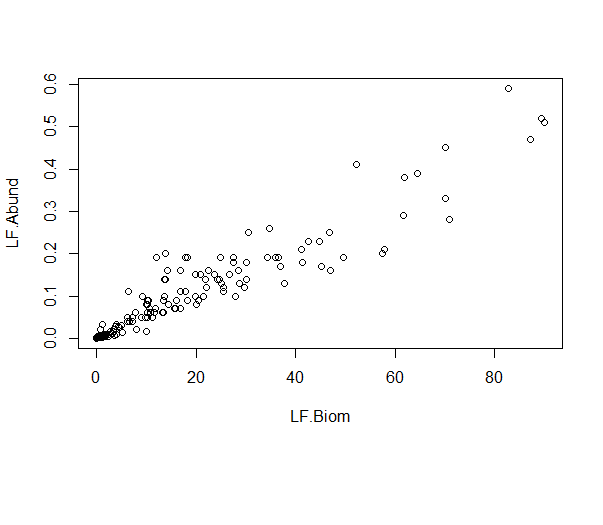 #Use the same model as in Hackerott et al 2013 to make things comparable#Add rugosity and humans/reef areas to the model#Scale numerical variables to make easy to visualize factors effect# Run a glmm with ADMB and a negative binomial distribution as works better than poisson here# Also the glmmADMB account for overdispersion on the LF data# Use Lionfish counts (discrete dist) and add log area of survey as offset# set zeroinflation to TRUE# Load first glmmADMB library  library(glmmADMB)#Run a null model with structure first  LFvsGrper.Biom.out0= glmmadmb(LF.Count ~ 1 + (1|Site.Code),                                data = fish,                                zeroInflation=TRUE,                                #admb.opts=admbControl(shess=FALSE,noinit=F),                                family= "nbinom")  summary(LFvsGrper.Biom.out0)Call:glmmadmb(formula = LF.Count ~ 1 + (1 | Site.Code), data = fish,     family = "nbinom", zeroInflation = TRUE)AIC: 1487.2 Coefficients:            Estimate Std. Error z value Pr(>|z|)  (Intercept)    0.488      0.270    1.81     0.07 .---Signif. codes:  0 ‘***’ 0.001 ‘**’ 0.01 ‘*’ 0.05 ‘.’ 0.1 ‘ ’ 1Number of observations: total=363, Site.Code=71 Random effect variance(s):Group=Site.Code            Variance StdDev(Intercept)    4.418  2.102Negative binomial dispersion parameter: 403.43 (std. err.: 0.51035)Zero-inflation: 0.084676  (std. err.:  0.026548 )Log-likelihood: -739.584 #Run a null model with structure and Poisson instead and compare AIC  LFvsGrper.Biom.out0p= glmmadmb(LF.Count ~ 1 + (1|Site.Code),                                data = fish,                                 zeroInflation=T,                                #admb.opts=admbControl(shess=FALSE,noinit=F),                                family= "poisson")  summary(LFvsGrper.Biom.out0p)Call:glmmadmb(formula = LF.Count ~ 1 + (1 | Site.Code), data = fish,     family = "poisson", zeroInflation = T)AIC: 2300 Coefficients:            Estimate Std. Error z value Pr(>|z|)(Intercept)   0.0527     0.2844    0.19     0.85Number of observations: total=363, Site.Code=71 Random effect variance(s):Group=Site.Code            Variance StdDev(Intercept)     4.25  2.062Zero-inflation: 0.051061  (std. err.:  0.029928 )Log-likelihood: -1147.01   AIC(LFvsGrper.Biom.out0, LFvsGrper.Biom.out0p)		      df      AICLFvsGrper.Biom.out0   4 1487.168LFvsGrper.Biom.out0p  3 2300.020#AIC for binomial is 1487 and for poisson is 2300, stick with nbinom#Run the intercept model with a negative binomial (log link) type 1  LFvsGrper.Biom.null0= glmmadmb(LF.Count ~ 1 + (1|Site.Code),                              data = fish,                              zeroInflation=T,verbose=T,                              admb.opts=admbControl(shess=TRUE,noinit=FALSE),                              family= "nbinom1")  summary(LFvsGrper.Biom.null0)Call:glmmadmb(formula = LF.Count ~ 1 + (1 | Site.Code), data = fish,     family = "nbinom1", zeroInflation = T, admb.opts = admbControl(shess = TRUE, noinit = FALSE), verbose = T)AIC: 1475.4 Coefficients:            Estimate Std. Error z value Pr(>|z|)(Intercept)    0.228      0.291    0.78     0.43Number of observations: total=363, Site.Code=71 Random effect variance(s):Group=Site.Code            Variance StdDev(Intercept)    4.521  2.126Negative binomial dispersion parameter: 1.7684 (std. err.: 0.19832)Zero-inflation: 0.013701  (std. err.:  0.013083 )Log-likelihood: -733.677   AIC(LFvsGrper.Biom.out0,LFvsGrper.Biom.null0)df      AICLFvsGrper.Biom.out0   4 1487.168LFvsGrper.Biom.null0  4 1475.354#Calculate a deviance table those models fitting are different  anova(LFvsGrper.Biom.out0,LFvsGrper.Biom.null0)Analysis of Deviance TableModel 1: LF.Count ~ 1Model 2: LF.Count ~ 1  NoPar  LogLik Df Deviance  Pr(>Chi)    1     4 -739.58                          2     4 -733.68  0   11.814 < 2.2e-16 ***---Signif. codes:  0 ‘***’ 0.001 ‘**’ 0.01 ‘*’ 0.05 ‘.’ 0.1 ‘ ’ 1#The negative binomial distribution type 1 and log link is a little better# AIC for type 2 1487 and type 1 1475# Use nbinom type 1 for the full model # Now chose the structure of the random effects# Try sites nested within region  LFvsGrper.Biom.null= glmmadmb(LF.Count ~ 1                               + (1|Region/Site.Code),                              data = fish,                              zeroInflation=T,verbose=T,                                					admb.opts=admbControl(shess=TRUE,noinit=FALSE),                              family= "nbinom1")  AIC(LFvsGrper.Biom.null, LFvsGrper.Biom.null0)df      AICLFvsGrper.Biom.null   5 1270.546LFvsGrper.Biom.null0  4 1475.354  anova(LFvsGrper.Biom.null, LFvsGrper.Biom.null0)Analysis of Deviance TableModel 1: LF.Count ~ 1Model 2: LF.Count ~ 1  NoPar  LogLik Df Deviance  Pr(>Chi)    1     4 -733.68                          2     5 -630.27  1   206.81 < 2.2e-16 ***---Signif. codes:  0 ‘***’ 0.001 ‘**’ 0.01 ‘*’ 0.05 ‘.’ 0.1 ‘ ’ 1# Looks like sites nested within region is a better random effect structure#Check distribution of model residuals#Build function firstplot.glmer<-    function(mer.fit,type="pearson",overdispersion.term=NULL)    {      require(AICcmodavg)      if(is.null(overdispersion.term))      {        Fitted<-fitted(mer.fit)        Residuals=resid(mer.fit,type)      } else      {        response<-model.frame(mer.fit)[[1]]        od.ranef<-lme4::ranef(mer.fit)[[overdispersion.term]][[1]]        if(length(response)!=length(od.ranef) || fam.link.mer(mer.fit)$family!="nbinom1" || fam.link.mer(mer.fit)$link!="log")          stop("Model is not lognormal-Poisson. Cannot use overdispersion term.")        Fitted<-exp(log(fitted(mer.fit))-od.ranef)        Residuals<-(response - Fitted)/sqrt(Fitted+(Fitted^2)*c(exp(lme4::VarCorr(mer.fit)[[overdispersion.term]])-1))      }      plot.data<-data.frame(Fitted=Fitted,Residuals=Residuals)      plot.data$loess.line<-predict(loess(Residuals~Fitted,data=plot.data))      plot.data<-plot.data[order(plot.data$Fitted),]      plot(plot.data[,c("Fitted","Residuals")])      abline(h=0)      points(plot.data[,c("Fitted","loess.line")],type="l",col="red")      hist(plot.data$Residuals,xlab="Residuals",main="")    }  plot.glmer(LFvsGrper.Biom.null)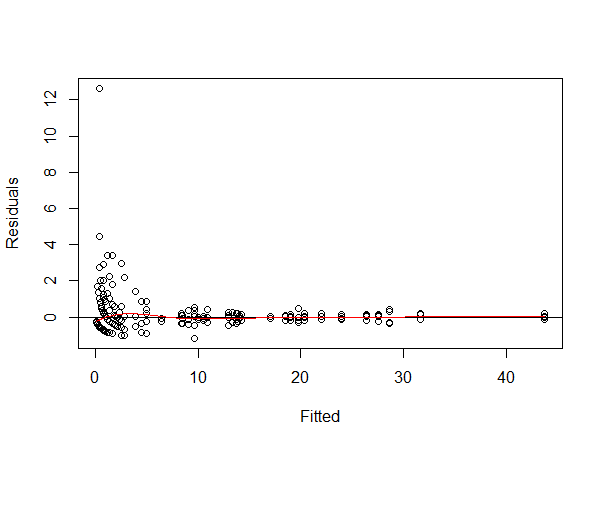 #Figure Residuals vs Fitted of the intercept model #check if the model with zero inflation = FALSE is better  LFvsGrper.Biom.outt1.ZIf= glmmadmb(LF.Count ~ 1 + (1|Region/Site.Code),                                 data = fish,                                 zeroInflation=FALSE,                                 admb.opts=admbControl(shess=TRUE,noinit=F),                                 family= "nbinom1")  summary(LFvsGrper.Biom.outt1.ZIf)Call:glmmadmb(formula = LF.Count ~ 1 + (1 | Region/Site.Code), data = fish,     family = "nbinom1", zeroInflation = FALSE, admb.opts = admbControl(shess = TRUE, noinit = F))AIC: 1270.8 Coefficients:            Estimate Std. Error z value Pr(>|z|)(Intercept)   -0.628      0.577   -1.09     0.28Number of observations: total=363, Region=11, Region:Site.Code=71 Random effect variance(s):Group=Region            Variance StdDev(Intercept)    2.851  1.688Group=Region:Site.Code            Variance StdDev(Intercept)    0.457  0.676Negative binomial dispersion parameter: 1.679 (std. err.: 0.17504)Log-likelihood: -631.406   AIC(LFvsGrper.Biom.outt1.ZIf,LFvsGrper.Biom.null)df      AICLFvsGrper.Biom.outt1.ZIf  4 1270.812LFvsGrper.Biom.null       5 1270.546#Calculate deviance between models since AIC is very similar  anova(LFvsGrper.Biom.outt1.ZIf,LFvsGrper.Biom.null)Analysis of Deviance TableModel 1: LF.Count ~ 1Model 2: LF.Count ~ 1  NoPar  LogLik Df Deviance Pr(>Chi)1     4 -631.41                     2     5 -630.27  1    2.266   0.1322#With zero inflation or without the AIC are similar. However this might change when the predictor variables are in#Run model with all variables for LF Counts and negative binomial type 1#Run also a MCMC for PostHoc comparisons (this might take a while)  detach(package:lme4)  detach(package:nlme)  library(glmmADMB)#Run the intercept model with the offset for comparison with the full model  LFvsGrper.Biom.nulloffset= glmmadmb(LF.Count ~ 1                                + offset(scale(LogArea))                                 + (1|Region/Site.Code), mcmc=F, 								  mcmc.opts=mcmcControl(mcmc=1000),                                verbose=T, corStruct="diag",                                data = fish,                                 zeroInflation=TRUE,                               admb.opts=admbControl(shess=TRUE,noinit=FALSE),                                family= "nbinom1")  summary(LFvsGrper.Biom.nulloffset)Call:glmmadmb(formula = LF.Count ~ 1 + offset(scale(LogArea)) + (1 |     Region/Site.Code), data = fish, family = "nbinom1", corStruct = "diag",     zeroInflation = TRUE, admb.opts = admbControl(shess = TRUE,         noinit = FALSE), mcmc = F, mcmc.opts = mcmcControl(mcmc = 1000),     verbose = T)AIC: 1337.5 Coefficients:            Estimate Std. Error z value Pr(>|z|)(Intercept)   -1.165      0.768   -1.52     0.13Number of observations: total=363, Region=11, Region:Site.Code=71 Random effect variance(s):Group=Region            Variance StdDev(Intercept)    5.259  2.293Group=Region:Site.Code            Variance StdDev(Intercept)   0.7785 0.8823Negative binomial dispersion parameter: 1.7563 (std. err.: 0.16917)Zero-inflation: 0.0085216  (std. err.:  0.0088282 )Log-likelihood: -663.746 #Run the full model  LFvsGrper.Biom.full= glmmadmb(LF.Count ~             Habitat + WindvsLee + Protection         + scale(Depth) + scale(Time) + scale(Rugosity.t.) + scale(Hum.Reef)         + scale(Predators) + scale(log(Grouper.Biom+1))   	   + offset(scale(LogArea))          + (1|Region/Site.Code), 	   mcmc=T, mcmc.opts=mcmcControl(mcmc=1000),    		verbose=T, corStruct="diag",	  data = fish, 	  zeroInflation=TRUE, 	  admb.opts=admbControl(shess=TRUE,noinit=FALSE),	  family= "nbinom1")  summary(LFvsGrper.Biom.full)Call:glmmadmb(formula = LF.Count ~ Habitat + WindvsLee + Protection +     scale(Depth) + scale(Time) + scale(Rugosity.t.) + scale(Hum.Reef) +     scale(Predators) + scale(log(Grouper.Biom + 1)) + offset(scale(LogArea)) +     (1 | Region/Site.Code), data = fish, family = "nbinom1",     corStruct = "diag", zeroInflation = TRUE, admb.opts = admbControl(shess = TRUE,         noinit = FALSE), mcmc = T, mcmc.opts = mcmcControl(mcmc = 1000),     verbose = T)AIC: 1334.3 Coefficients:                             Estimate Std. Error z value Pr(>|z|)   (Intercept)                   4.07638    1.27310    3.20   0.0014 **HabitatS&G                   -4.48701    1.56160   -2.87   0.0041 **HabitatSlope                 -4.27408    1.44060   -2.97   0.0030 **WindvsLeeWindward            -1.38936    0.71772   -1.94   0.0529 . Protectiony                  -1.35068    0.55604   -2.43   0.0151 * scale(Depth)                 -0.08408    0.33838   -0.25   0.8038   scale(Time)                   0.33751    0.37801    0.89   0.3719   scale(Rugosity.t.)            0.00591    0.08434    0.07   0.9441   scale(Hum.Reef)               0.07290    0.10960    0.67   0.5059   scale(Predators)             -0.10706    0.10199   -1.05   0.2939   scale(log(Grouper.Biom + 1))  0.01343    0.04754    0.28   0.7776   ---Signif. codes:  0 ‘***’ 0.001 ‘**’ 0.01 ‘*’ 0.05 ‘.’ 0.1 ‘ ’ 1Number of observations: total=363, Region=11, Region:Site.Code=71 Random effect variance(s):Group=Region            Variance StdDev(Intercept)    1.327  1.152Group=Region:Site.Code            Variance StdDev(Intercept)   0.6669 0.8167Negative binomial dispersion parameter: 1.7341 (std. err.: 0.1669)Zero-inflation: 0.0086228  (std. err.:  0.009031 )Log-likelihood: -652.132 #Compare models   AIC(LFvsGrper.Biom.full, LFvsGrper.Biom.nulloffset)                         df      AICLFvsGrper.Biom.full       15 1334.264LFvsGrper.Biom.nulloffset  5 1337.492  anova(LFvsGrper.Biom.full, LFvsGrper.Biom.nulloffset)Analysis of Deviance TableModel 1: LF.Count ~ 1 + offset(scale(LogArea))Model 2: LF.Count ~ Habitat + WindvsLee + Protection + scale(Depth) + scale(Time) + scale(Rugosity.t.) + scale(Hum.Reef) + scale(Predators) + scale(log(Grouper.Biom + 1)) + offset(scale(LogArea))  NoPar  LogLik Df Deviance Pr(>Chi)   1     5 -663.75                        2    15 -652.13 10   23.228 0.009936 **---Signif. codes:  0 ‘***’ 0.001 ‘**’ 0.01 ‘*’ 0.05 ‘.’ 0.1 ‘ ’ 1#Convert the MCMC chain to a mcmc object which the coda package can handle:  library(coda)  m <- as.mcmc(LFvsGrper.Biom.full$mcmc)#Look at the trace plots  install.packages("scapeMCMC")  library(scapeMCMC)  plotTrace(m) #see other page…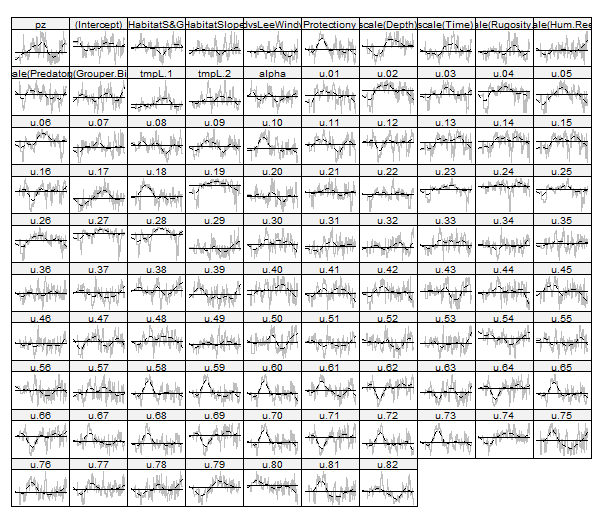 ##The Geweke diagnostic gives Z scores for each variable for a comparison between the first 10% and last 50% of the chain	gg <- geweke.diag(m)   	summary(2*pnorm(abs(gg$z),lower.tail=FALSE))Min.   1st Qu.    Median      Mean   3rd Qu.      Max. 0.0001483 0.0316800 0.2578000 0.3316000 0.6396000 0.9713000 #The most frequently used diagnostic, Gelman-Rubin (gelman.diag), requires multiple chains. The full set of diagnostic functions available in coda is:##  [1] autocorr.diag gelman.diag   geweke.diag   heidel.diag   raftery.diag# effectiveSize gives the effective length of the chain for each variable, i.e. the number of samples corrected for autocorrelation:  range(effectiveSize(m))[1]  7.334345 33.479108# HPDinterval gives the highest posterior density (credible interval):  head(HPDinterval(m))                          lower       upperpz                 0.003571724  0.03382066(Intercept)        1.480278900  5.32406265HabitatS&G        -7.572696048 -2.51577889HabitatSlope      -5.748568618 -1.82659370WindvsLeeWindward -2.602530904 -0.20973529Protectiony       -2.198550576  0.03624813# Or inferences based on the quantiles instead: head(t(apply(m,2,quantile,c(0.025,0.975))))  			   2.5%        97.5%pz                 0.003714645  0.034850496(Intercept)        1.159307085  5.064113270HabitatS&G        -7.503009398 -2.254868334HabitatSlope      -5.713138447 -1.641416360WindvsLeeWindward -2.471194167 -0.004532558Protectiony       -2.316347129 -0.007886751## Export Summary Table to Word a doc  capture.output(summary(LFvsGrper.Biom.full),file="glmmADMDresults.doc")## Check residuals vs fitted  plot(residuals(LFvsGrper.Biom.full)~fitted(LFvsGrper.Biom.full))  points(predict(loess(residuals(LFvsGrper.Biom.full)~                   fitted(LFvsGrper.Biom.full))), type="l", col=2)  abline(h=0,lty=2)   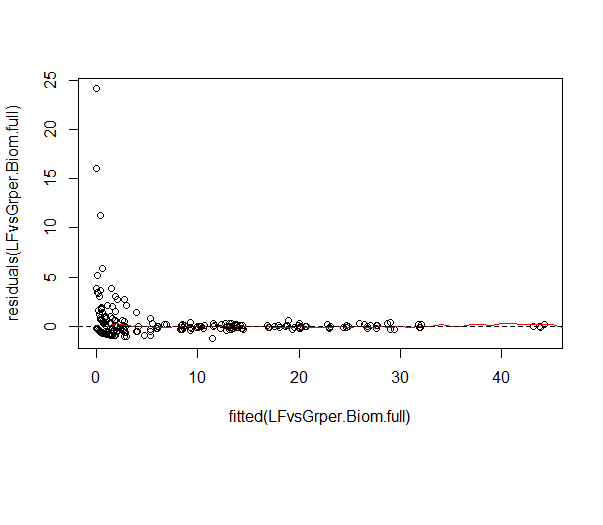 ## Calculate Pseudo R squared## Use the function Jarred Byrners wrote…  r2.corr.mer <- function(m) {    lmfit <-  lm(model.response(model.frame(m)) ~ fitted(m))    summary(lmfit)$r.squared  }#Run the function with the results of the full and null model  r2.corr.mer (LFvsGrper.Biom.full) [1] 0.9458507	# coefficiente quite high 0.9464561 (check code)  r2.corr.mer (LFvsGrper.Biom.null)[1] 0.9498226  m = LFvsGrper.Biom.full  1-var(residuals(m))/(var(model.response(model.frame(m))))          [,1][1,] 0.9593797#Plot estimates#Require coefplot2 package from R-Forge or Ben Bolker directly  library(coefplot2)  coefplot2(LFvsGrper.Biom.full)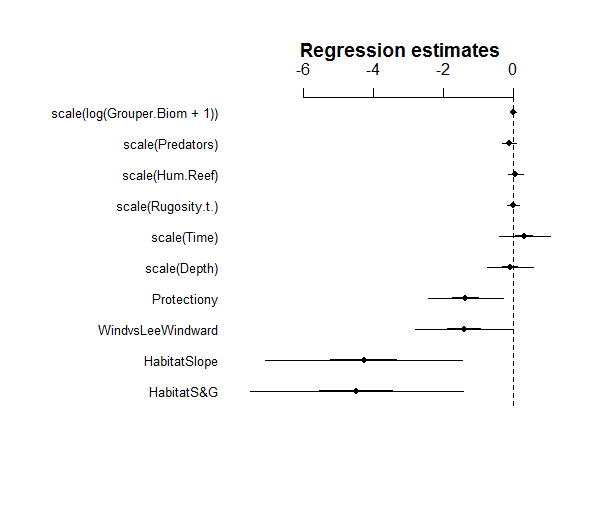 ##Test for overdispersion on the glmmADMB model residuals## Build function  overdisp_fun <- function(model) {    ## number of variance parameters in     ##   an n-by-n variance-covariance matrix    vpars <- function(m) {      nrow(m)*(nrow(m)+1)/2    }    model.df <- sum(sapply(VarCorr(model),vpars))+length(fixef(model))    rdf <- nrow(model.frame(model))-model.df    rp <- residuals(model,type="pearson")    Pearson.chisq <- sum(rp^2)    prat <- Pearson.chisq/rdf    pval <- pchisq(Pearson.chisq, df=rdf, lower.tail=FALSE)    c(chisq=Pearson.chisq,ratio=prat,rdf=rdf,p=pval)  }#check for overdispersion in the model residuals  overdisp_fun (LFvsGrper.Biom.full)  chisq        ratio          rdf            p 1.236366e+03 3.532473e+00 3.500000e+02 3.282660e-99 ##Run a glmm with negative binomial distribution and log link to see if we get the same results ##Detach package glmmADMB as the use the same VarCorr  detach(package:glmmADMB)#Load lme4 and nlme  library (lme4)  library (nlme)#Run Null model first with Poisson distribution  LFvsGrper.Biom.glmer.null= glmer(LF.Count ~ 1                              + offset(scale(LogArea)) + (1|Site.Code),                              data = fish, nAGQ = 2,                              family= poisson(link="log"))  summary(LFvsGrper.Biom.glmer.null)Generalized linear mixed model fit by maximum likelihood ['glmerMod'] Family: poisson ( log )Formula: LF.Count ~ 1 + offset(scale(LogArea)) + (1 | Site.Code)    Data: fish       AIC       BIC    logLik  deviance  818.6113  826.4001 -407.3056  814.6113 Random effects: Groups    Name        Variance Std.Dev. Site.Code (Intercept) 10.17    3.188   Number of obs: 363, groups: Site.Code, 71Fixed effects:            Estimate Std. Error z value Pr(>|z|)(Intercept)   0.4543     0.3879   1.171    0.241#Run full model with Poisson distribution  LFvsGrper.Biom.glmer= glmer(LF.Count ~ scale(log(Grouper.Biom+1)) + scale(Predators)                              + Habitat + Protection + WindvsLee + scale(Depth)+ scale(Time)+ scale(Rugosity.t.)+ scale(Hum.Reef)                              + offset(scale(LogArea)) + (1|Site.Code),                              data = fish, nAGQ = 2,                              family= poisson(link="log"))  summary(LFvsGrper.Biom.glmer)Generalized linear mixed model fit by maximum likelihood ['glmerMod'] Family: poisson ( log )Formula: LF.Count ~ scale(log(Grouper.Biom + 1)) + scale(Predators) +      Habitat + Protection + WindvsLee + scale(Depth) + scale(Time) +      scale(Rugosity.t.) + scale(Hum.Reef) + offset(scale(LogArea)) +      (1 | Site.Code)    Data: fish       AIC       BIC    logLik  deviance  715.3343  762.0671 -345.6671  691.3343 Random effects: Groups    Name        Variance Std.Dev. Site.Code (Intercept) 1.174    1.083   Number of obs: 363, groups: Site.Code, 71Fixed effects:                             Estimate Std. Error z value Pr(>|z|)    (Intercept)                   4.15021    0.47137   8.805  < 2e-16 ***scale(log(Grouper.Biom + 1))  0.02206    0.03617   0.610   0.5420    scale(Predators)             -0.04294    0.07002  -0.613   0.5397    HabitatS&G                   -4.17804    0.79802  -5.236 1.65e-07 ***HabitatSlope                 -4.50883    0.66369  -6.794 1.09e-11 ***Protectiony                  -1.11992    0.47411  -2.362   0.0182 *  WindvsLeeWindward            -1.41119    0.45436  -3.106   0.0019 ** scale(Depth)                  0.04033    0.27384   0.147   0.8829    scale(Time)                   0.02465    0.19296   0.128   0.8983    scale(Rugosity.t.)           -0.04876    0.06690  -0.729   0.4661    scale(Hum.Reef)               0.12882    0.13756   0.936   0.3490    ---Signif. codes:  0 ‘***’ 0.001 ‘**’ 0.01 ‘*’ 0.05 ‘.’ 0.1 ‘ ’ 1Correlation of Fixed Effects:            (Intr) s((G+1 scl(P) HbtS&G HbttSl Prtctn WndvLW scl(D) scl(T) s(R..)sc((G.B+1))  0.021                                                               scl(Prdtrs)  0.029 -0.143                                                        HabitatS&G  -0.851 -0.002 -0.001                                                 HabitatSlop -0.716 -0.001 -0.051  0.759                                          Protectiony -0.025 -0.067 -0.045 -0.298 -0.346                                   WndvsLWndwr  0.100 -0.001  0.012 -0.477 -0.327  0.390                            scale(Dpth)  0.874  0.055 -0.006 -0.784 -0.591 -0.075  0.064                     scale(Time)  0.255 -0.005 -0.017 -0.445 -0.428  0.435  0.389  0.164              scl(Rgst..)  0.066  0.030 -0.213 -0.037 -0.083 -0.078  0.037 -0.014  0.076       scal(Hm.Rf) -0.156 -0.002 -0.003  0.047  0.098  0.109  0.154 -0.159 -0.141 -0.008#Compare models  AIC(LFvsGrper.Biom.glmer.null, LFvsGrper.Biom.glmer)df      AICLFvsGrper.Biom.glmer.null  2 818.6113LFvsGrper.Biom.glmer      12 715.3343#Check model residuals (residuals vs fitted)  plot(LFvsGrper.Biom.glmer)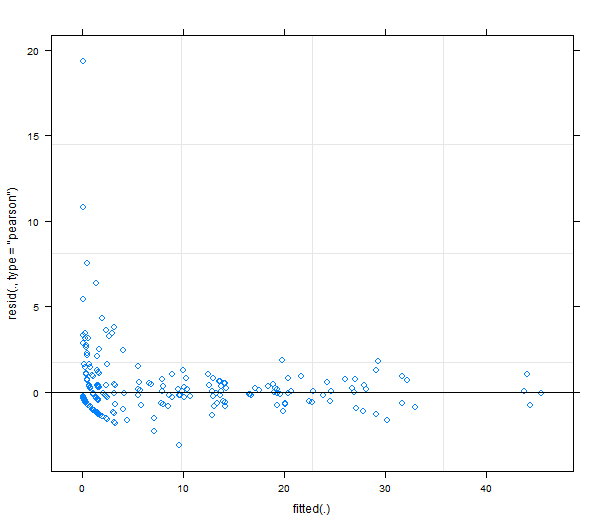 #Run null model with negative binomial distribution  LFvsGrper.Biom.glmer.nb.null= glmer.nb(LF.Count ~ 1 + 							offset(scale(LogArea)) + (1|Region/Site.Code),                 			data = fish)  summary(LFvsGrper.Biom.glmer.nb.null)Generalized linear mixed model fit by maximum likelihood ['glmerMod'] Family: Negative Binomial(210.7156) ( log )Formula: LF.Count ~ 1 + offset(scale(LogArea)) + (1 | Region/Site.Code)    Data: ..2       AIC       BIC    logLik  deviance 1419.6385 1435.2161 -705.8192 1411.6385 Random effects: Groups           Name        Variance Std.Dev. Site.Code:Region (Intercept)  2.494   1.579    Region           (Intercept) 14.383   3.792    Residual                      2.624   1.620   Number of obs: 363, groups: Site.Code:Region, 71; Region, 11Fixed effects:            Estimate Std. Error t value Pr(>|z|)(Intercept)   -1.193      1.227  -0.972    0.331#Run full model with negative binomial distribution  LFvsGrper.Biom.glmer.nb= glmer.nb(LF.Count ~ Habitat + WindvsLee + 				Protection          + scale(Depth) + scale(Time) + scale(Rugosity.t.)+scale(Hum.Reef)          + scale(log(Predators+1)) + scale(log(Grouper.Biom+1))          + offset(log(Area4LF)) + (1|Region/Site.Code), data = fish)  summary(LFvsGrper.Biom.glmer.nb)Generalized linear mixed model fit by maximum likelihood ['glmerMod'] Family: Negative Binomial(627.2293) ( log )Formula: LF.Count ~ Habitat + WindvsLee + Protection + scale(Depth) +      scale(Time) + scale(Rugosity.t.) + scale(Hum.Reef) + scale(log(Predators +      1)) + scale(log(Grouper.Biom + 1)) + offset(log(Area4LF)) +      (1 | Region/Site.Code)    Data: ..2       AIC       BIC    logLik  deviance 1369.4303 1423.9519 -670.7151 1341.4303 Random effects: Groups           Name        Variance Std.Dev. Site.Code:Region (Intercept) 1.101    1.049    Region           (Intercept) 2.300    1.517    Residual                     1.717    1.310   Number of obs: 363, groups: Site.Code:Region, 71; Region, 11Fixed effects:                              Estimate Std. Error t value Pr(>|z|)  (Intercept)                  -2.137982   1.623073  -1.317   0.1878  HabitatS&G                   -3.793741   1.929422  -1.966   0.0493 *HabitatSlope                 -3.429744   1.824025  -1.880   0.0601 .WindvsLeeWindward            -1.677717   0.861382  -1.948   0.0515 .Protectiony                  -1.483753   0.647989  -2.290   0.0220 *scale(Depth)                 -0.078244   0.347050  -0.226   0.8216  scale(Time)                   0.226548   0.477120   0.475   0.6349  scale(Rugosity.t.)           -0.040434   0.086410  -0.468   0.6398  scale(Hum.Reef)               0.085699   0.137357   0.624   0.5327  scale(log(Predators + 1))    -0.008941   0.041666  -0.215   0.8301  scale(log(Grouper.Biom + 1))  0.010804   0.047886   0.226   0.8215  ---Signif. codes:  0 ‘***’ 0.001 ‘**’ 0.01 ‘*’ 0.05 ‘.’ 0.1 ‘ ’ 1Correlation of Fixed Effects:            (Intr) HbtS&G HbttSl WndvLW Prtctn scl(D) scl(T) s(R..) s(H.R) s((P+1HabitatS&G  -0.889                                                               HabitatSlop -0.889  0.889                                                        WndvsLWndwr  0.012 -0.265 -0.162                                                 Protectiony  0.005 -0.195 -0.173  0.376                                          scale(Dpth)  0.320 -0.409 -0.267 -0.004 -0.035                                   scale(Time)  0.099 -0.109 -0.138  0.116  0.197  0.062                            scl(Rgst..)  0.025 -0.059 -0.053  0.140  0.006 -0.023  0.049                     scal(Hm.Rf) -0.061  0.065  0.054  0.018  0.020 -0.170 -0.067 -0.039              scl(l(P+1))  0.011 -0.014 -0.022  0.008  0.015 -0.011  0.005 -0.121 -0.009       sc((G.B+1))  0.007 -0.010 -0.005  0.030 -0.042  0.054 -0.003  0.025 -0.006 -0.146  AIC(LFvsGrper.Biom.glmer.nb.null, LFvsGrper.Biom.glmer.nb)df      AICLFvsGrper.Biom.glmer.nb.null  4 1419.638LFvsGrper.Biom.glmer.nb      14 1369.430#Plot model coefficients  coefplot2 (LFvsGrper.Biom.glmer.nb)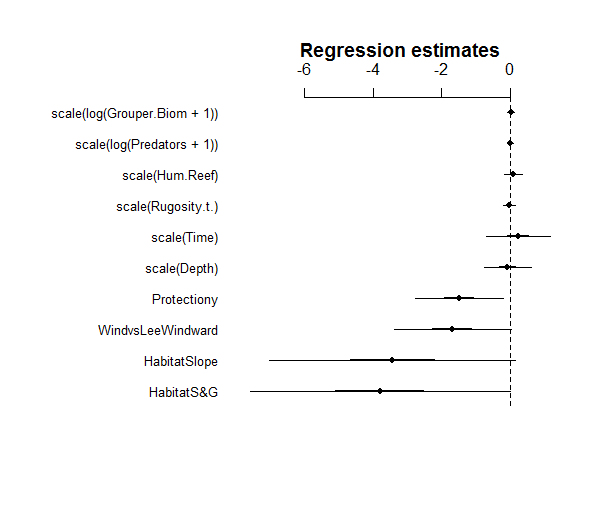 #Check model residuals for glmer.nb  plot(LFvsGrper.Biom.glmer.nb)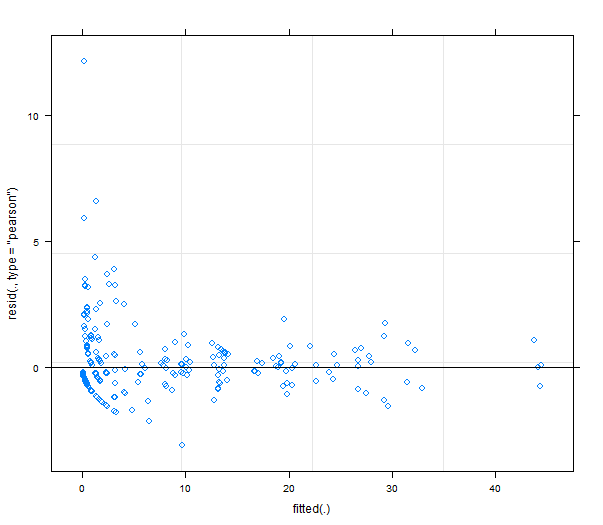 #In the end the glmer.nb give the same ecological results as the glmmADMB##Check Autocorrelation for LF and grouper since we have 71 sites across the Caribbean##Use Moran's I simmilarity spline correlograms for LF Biomass and grouper Biomass##Check for autocorrelation on the model residuals  library(ncf)  CorRes.glmer <- spline.correlog(Longitude, Latitude, residuals(LFvsGrper.Biom.glmer), resamp=100,latlon=TRUE, quiet=TRUE, filter=TRUE)  plot(CorRes.glmer)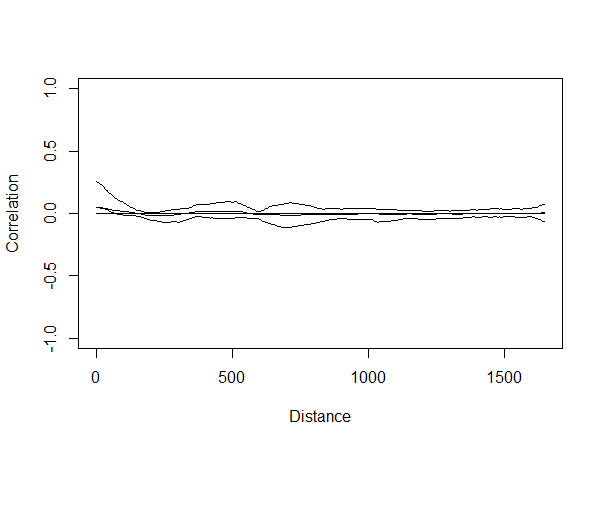   CorRes.glmer.nb <- spline.correlog(Longitude, Latitude, residuals(LFvsGrper.Biom.glmer.nb), resamp=100,latlon=TRUE, quiet=TRUE, filter=TRUE)  plot(CorRes.glmer.nb)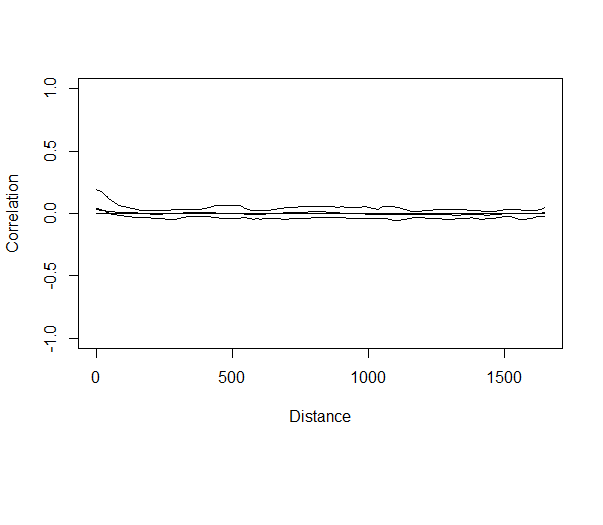   CorRes.glmmADMB <- spline.correlog(Longitude, Latitude, as.vector(residuals(LFvsGrper.Biom.full)), resamp=100,latlon=TRUE, quiet=TRUE, filter=TRUE, na.rm=T)  plot(CorRes.glmmADMB)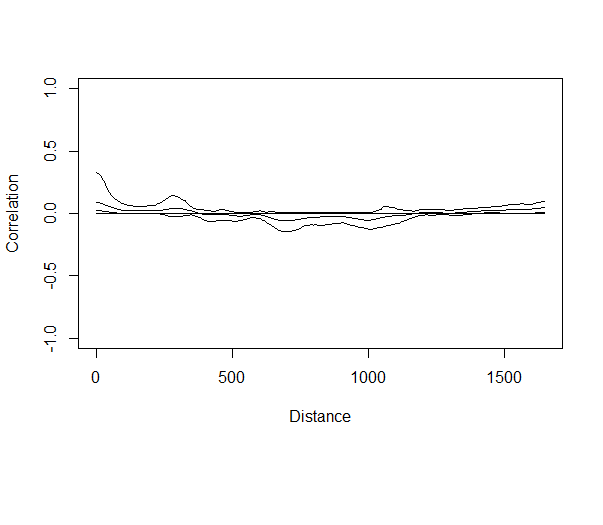   CorLF <- spline.correlog(Longitude, Latitude, fish$LF.Biom, resamp=100, latlon=TRUE, quiet=TRUE)  CorGrouper <- spline.correlog(Longitude, Latitude, Grouper.Biom, resamp=100, latlon=TRUE, quiet=TRUE)#Plot Correlograms  plot (CorLF)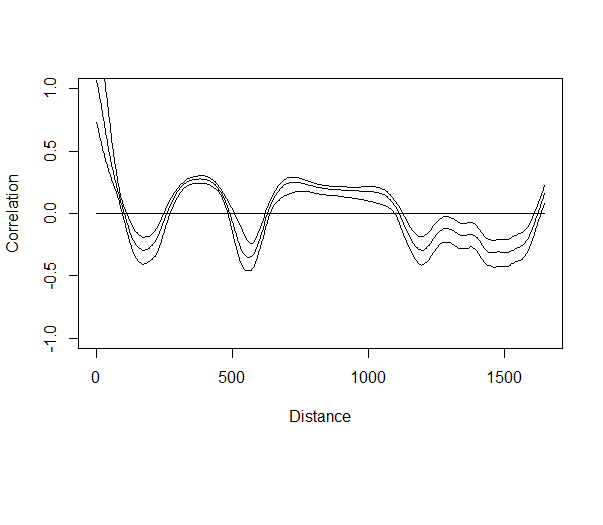   plot(CorGrouper)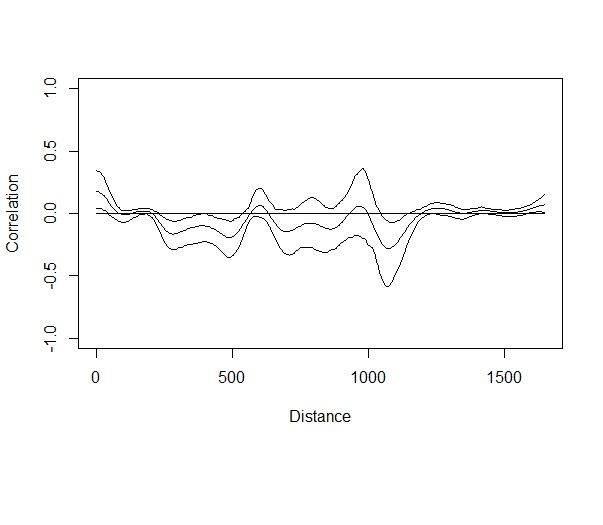   #Check for autocorrelation on the model residuals since the raw data is autocorrelated  CorRes <- spline.correlog(Longitude, Latitude, as.vector(residuals(LFvsGrper.Biom.null)), resamp=100,latlon=TRUE, quiet=TRUE, filter=TRUE)  plot(CorRes)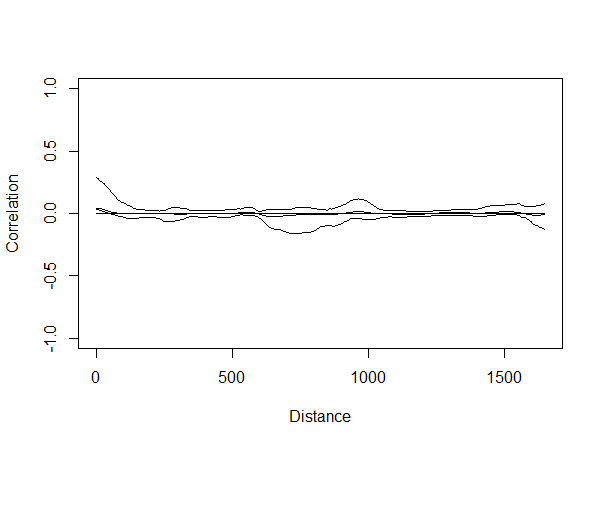 # The spatial structure of the glmer and glmmADMB accomodates nicely the spatial autocorrelation :)###FIGURE, Plot all correlograms together to compare and save as supplemental figure for the paper   png("./CorFish.png", width=3, height=6, units="in", res=600)    par(mfrow=c(3,1), mai=c(0.5,1,0.2,0.2), mgp=c(0.5,0.6,0), mar=c(1.5,2.5,1,0.2), oma=c(2.5,1.5,0,0.5), bg="white", fg="black", cex.axis=1.05)      plot(CorLF,text=F)        legend("topright", "Lionfish", bty="n", cex=1.4)      plot(CorGrouper, text=F)        legend("topright", "Grouper", bty="n", cex=1.4)      mtext("Moran's I Similarity", side=2, adj=0.5, line=2.5, cex=1)      plot(CorRes.glmmADMB, text=F)        legend("topright", "glmmADMB Model residuals", bty="n", cex=1.4)      mtext("distance (km)", side=1, adj=0.5, line=2, cex=0.9)  dev.off()##### Mantel's Test to test for overal autocorrelation (numerical representation)  library(ade4)  library(ecodist)  #Generate distance matrices  Site.dists <- dist(cbind(fish$Longitude, fish$Latitude))  LF.dists <- dist(fish$LF.Abund)   LF.distsresiduals <- dist(residuals(LFvsGrper.Biom.full))  #Mantel Test  mantel.results=mantel.rtest(LF.dists, Site.dists, nrepet=999)  #Plot Mantel Test  mantel1=mgram(LF.dists, Site.dists)  mantel2=mgram(LF.distsresiduals, Site.dists)  par(mfrow=c(1,2))  plot(mantel1, ylim=c(-1,1));abline(0,0, lty=2,col="grey")  plot(mantel2, ylim=c(-1,1));abline(0,0, lty=2,col="grey")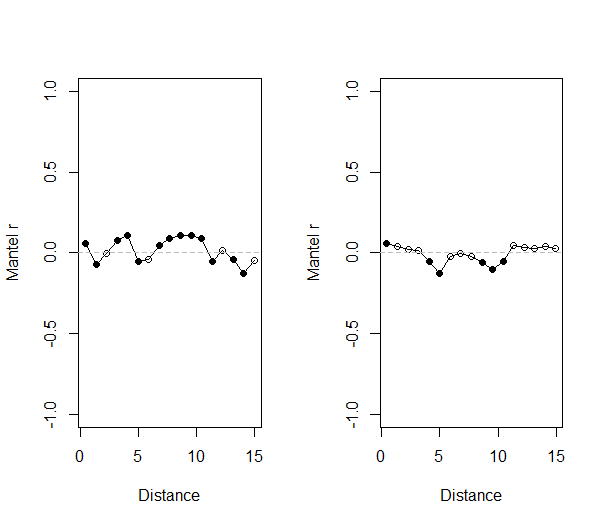 ###FIGURE. Build coefplots with estimates with different scale axes for cat and numerical variables   png('./Coefplot.png', width = 4, height = 6, units ='in', res=600)  par(mfcol=c(2,1), mgp=c(2,0.6,0), mai=c(0.7,0,0,0.2), oma=c(0.5,0.5,1.3,0.5), cex.axis=0.9)  coefplot2(LFvsGrper.Biom.full, lwd.1=1, top.axis=T,tcl=0.1,            main=NULL, font.main=1, cex.main=0.9, cex.pts=1.2,             var.idx=c(6,7,8,9,10,11), cex.var=1, mar=c(0,8,2,0), cex.lab=1,            varnames=c('Depth', 'Time since invasion','Reef complexity','Humans/Reef','Predator biomass','Grouper biomass'),            xlab="test", xlim=c(-1,1))  mtext('numerical coeffient estimates', side =3, adj=0.5, cex=1, line=0)  coefplot2(LFvsGrper.Biom.full, lwd.1=1, top.axis=F, tcl=0.1,pch=c(16,15,15,15,15),            main=NULL, cex.main=1, cex.pts=1.2, cex.var=1, cex.axis=0.9,            var.idx=c(1,2,3,4,5), mar=c(3,8,1,0), cex.lab=1,            varnames= c('Intercept','Spur & Groove','Slope','Winward','Protected'),            xlab="categorical coefficient estimates", xlim=c(-7,7))  dev.off()#####Build Fig showing lionfish vs grouper biomass with prediction#Calculate prediction for LF abundance vs Grouper biomass when all the cofactors are in.	fish <- na.omit(fish) #omit NAs	newdat <- data.frame(	LF.Count = LF.Count,  	Grouper.Biom = fish$Grouper.Biom,	Predators = 0,	Protection = 0,	Habitat = 0,  	WindvsLee = 0,	Depth= 0,	Time= 0,	Rugosity.t. = 0,	Hum.Reef = 0, 	LogArea=fish$LogArea)#Calculate prediction of the relationshio between lionfish and grouper when all the covariates have 0 effect.	Prediction <- predict(LFvsGrper.Biom.full, newdata=fish, 	type="response", interval="confidence")#But this predicts Counts need to calculate Abundance so divide by area of survey	Predictionfit=Prediction$fit/Area4LF	Predictionlwr=Prediction$lwr/Area4LF  	Predictionupr=Prediction$upr/Area4LF                     	fish$Predictionfit<-Predictionfit; fish$Predictionlwr<-Predictionlwr; 	fish$Predictionupr<-Predictionupr#Caculate means for LF biomass ang Grouper biomass#Add everything as dataframe	#First recode protection, requires car package  library(car)fish$Protection <- as.numeric(recode(fish$Protection,	"'n'='1';'y'='2'"))	newdata<-data.frame(	Grouper.Biom.mean = tapply(fish$Grouper.Biom, fish$Site.Code, mean),	LF.Abund.mean = tapply(fish$LF.Abund,fish$Site.Code, mean),	LF.Biom.mean = tapply(fish$LF.Biom,fish$Site.Code, mean),	Protection.mean = tapply(fish$Protection,fish$Site.Code,mean),  Predictionfit.mean = tapply(fish$Predictionfit,fish$Site.Code, mean),  plwr.mean = tapply(fish$Predictionlwr,fish$Site.Code,mean),  pupr.mean = tapply(fish$Predictionupr,fish$Site.Code,mean))	newdata = na.omit(newdata)#BUILD figure and save it as png figure  png("./FigLFvsGrp.png",       width = 4, height = 4, units ="in", res =600)#Load ggplot Library to make pretty graphis  library (ggplot2)  library (gridExtra) # to add panels# Build GGplot of Grouper ~ LF.Abund and protection status	p1 <- ggplot(newdata, aes (Grouper.Biom.mean,LF.Abund.mean, colour=factor(Protection.mean))) +			xlab(expression('Groupers'~(x10^{2}~g~100~m^{-2}))) +			ylab(expression('Lionfish'~~(x10^{2}~ind~100~m^{-2}))) +			geom_point(pch=16, cex=2.8)+ theme_bw()+ theme(legend.position=c(0.75,0.85),			legend.title=element_blank())+			scale_colour_discrete(name = "",breaks=c("1", "2"),labels=c("Non-protected", "Protected"))+			#legend.text = element_text("Non-Protected", "Protected"))+			theme(panel.grid.minor=element_blank(), panel.grid.major=element_line(colour="grey99"),			axis.title.x=element_text(size=11),axis.title.y=element_text(size=11))+			#Add prediction based on CI on FE uncertainty and RE variance			geom_smooth(aes(ymin=plwr.mean, ymax=pupr.mean),method="glm", formula= y ~log(x+1), col="black")#Plot graphic wihtout Eleuthera data	newdatanoEleu = newdata[26:71,]	p2 <- ggplot(newdatanoEleu, aes (Grouper.Biom.mean,LF.Abund.mean, colour=factor(Protection.mean))) +			xlab(expression('Groupers'~(x10^{2}~g~100~m^{-2}))) +			ylab(expression('Lionfish'~~(x10^{2}~ind~100~m^{-2}))) +			geom_point(pch=16, cex=2.8)+ theme_bw()+ theme(legend.position=c(0.75,0.85),			legend.title=element_blank())+			scale_colour_discrete(name = "",breaks=c("1", "2"),labels=c("Non-protected", "Protected"))+			#legend.text = element_text("Non-Protected", "Protected"))+			theme(panel.grid.minor=element_blank(), panel.grid.major=element_line(colour="grey99"),			axis.title.x=element_text(size=11),axis.title.y=element_text(size=11))# close devicedev.off()p1;p2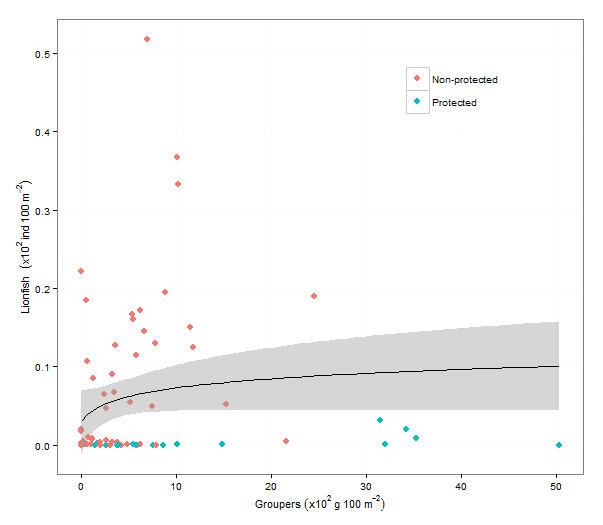 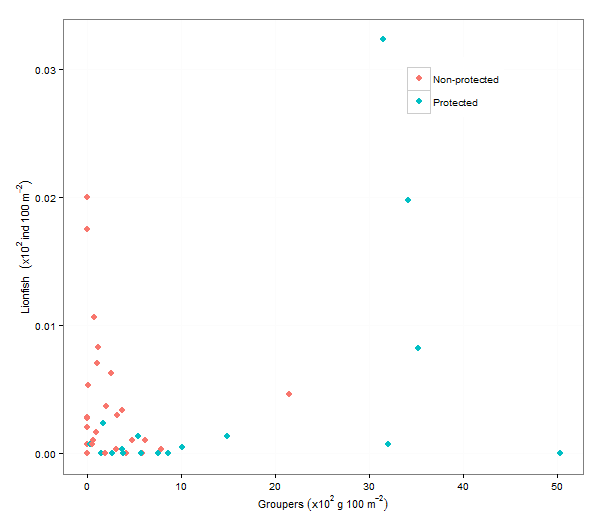 ####MAIN FIGURE. LF.Biom ~ large Groupers ####Add data from Mumby et al 2011 as overlaid points# save it as png format  png("./FigHybridxylog.png",        width =4.27, height = 4, units ="in", res =600)#Add Mumby's points from Mumby et al 2011 from Plot Digitizer  mgrouper = c(1366.5563, 306.07648, 881.74725, 1418.4756, 2260.742, 3032.3643, 1310.4152, 499.32184, 322.17896, 252.83315, 236.8612, 157.16516)  mLionfish = c(9, 21.68013, 23.990307, 28.432957, 24.168013, 28.610662, 36.60743, 43.36026, 73.39257, 73.74798, 76.946686, 75.880455)#Build a layout  nf <- layout(matrix(c(2,0,1,3),2,2,byrow = TRUE), c(4,1), c(1,4), TRUE)  layout.show(nf)  #Add scatter plot to layout  par(mar = c(3,3,1,1), mar=c(5,5,0,0))  plot(tapply((fish$LF.Biom+0.09)*100,fish$Site.Code, mean)~tapply((Grouper.Biom+0.09)*100, fish$Site.Code, mean),       col="black",       data=fish,pch=16, log='xy',       xlab = expression("Mean grouper biomass"~(g~100~m^{-2})),       ylab = expression("Mean lionfish biomass"~(g~100~m^{-2})))  #add Mumbys points and regression line  points(mgrouper,mLionfish, col=2, pch=15)  segments(100,80,3200,15, col=2)  #Divide points in Protection vs non-protection   fish$Protection <- as.numeric(recode(fish$Protection, "'n'='0';'y'='1'"))  prot = subset(fish, Protection == 1)  points(tapply((prot$LF.Biom+0.09)*100,prot$Site.Code, mean)~tapply((prot$Grouper.Biom+0.09)*100, prot$Site.Code, mean), col = "grey50", pch=16)  #Add boxplot for grouper and lionfish and   par(mar = c(3,3,1,1), mar=c(0,5,0,0))  boxplot((tapply((Grouper.Biom+0.09)*100, fish$Site.Code, mean)), mgrouper, log="x",           horizontal=TRUE, border=c("black","red"),          pars=list(boxwex=0.3, outwex = 1), axes=FALSE, frame.plot=F, at=c(1,1.4))  points(c(mean(Grouper.Biom)*100,mean(mgrouper)),c(1,1.4), col=c("black","red"), pch=c(16,15))  par(mar = c(3,0,1,1), mar=c(5,0,0,0))  boxplot((tapply((fish$LF.Biom+0.09)*100,fish$Site.Code, mean)), mLionfish,           log="y", border=c("black","red"), pars=list(boxwex=0.3), axes=FALSE,          frame.plot=F, at =c(1,1.4))  points(c(1,1.4),c(mean(fish$LF.Biom)*100, mean(mLionfish)), col=c("black","red"), pch=c(16,15))  # close png device  dev.off()  par(def.par)  # reset to default#Calculate some basic statistics between our data and Mumby et al 2011#Mean and standard error for grouper#Build standard error function  se <- function (x) {sd(x)/sqrt(length(x))}#Calcualte means and standard errors for our data and Mumby et al 2011  mean(Grouper.Biom); se(Grouper.Biom)[1] 7.557367[1] 0.8129854  mean(mgrouper/100); se(mgrouper/100) # divide Mumby data by 100 to get gm-2[1] 10.03728[1] 2.637477  mean(LF.Biom); se(LF.Biom)[1] 7.806015[1] 0.8397299#mean wihtout Eleuthera region (patch reefs)  mean(LF.Biom[Region!="Eleuthera"]); se(LF.Biom[Region!="Eleuthera"])[1] 0.7265443[1] 0.1485036#mean of Eleuthera region (patch reefs)  mean(LF.Biom[Region=="Eleuthera"]); se(LF.Biom[Region=="Eleuthera"])[1] 27.49579[1] 2.107174  mean(mLionfish/100); se(mLionfish/100)[1] 0.4298479[1] 0.07224454  mean(LF.Biom[Habitat=="Patch"]);se(LF.Biom[Habitat=="Patch"])[1] 27.49579[1] 2.107174#Test for statistical differences#Run a Wilcoxon test as a rank sum test with continuity correction  wilcox.test(Grouper.Biom, (mgrouper/100), alternative="less", conf.int=TRUE, correct=TRUE)	Wilcoxon rank sum test with continuity correctiondata:  Grouper.Biom and (mgrouper/100)W = 1197, p-value = 0.00231alternative hypothesis: true location shift is less than 095 percent confidence interval:     -Inf -2.36859sample estimates:difference in location              -3.060802 #Histograms for Groupers and other predators#Plot histogram for large groupers and large predators#for patch reefs and the rest of the forereefs#First subset data#Eliminate RE because is shallower but it is not a patch reef	fish1 <- subset (fish, Site.Code!="RE")#Calculate values per sites (mean) and create data frame#First recode Depth Category	fish1$DepthCat <- as.numeric(recode(fish1$DepthCat, "'shallow'='0';'deep'='1'"))#Create data frame with mean values	fish2 <- as.data.frame(cbind(	Grouper.Biom.mean.4hist = tapply(fish1$Grouper.Biom, fish1$Site.Code, mean),	LP.Biom.mean.4hist = tapply(fish1$Predators, fish1$Site.Code, mean),	Grouper.Abund.mean.4hist = tapply(fish1$Grouper.Abund, fish1$Site.Code, mean),	LP.Abund.mean.4hist = tapply(fish1$LP.Abund, fish1$Site.Code, mean),	DepthCat.4hist = tapply(fish1$DepthCat, fish1$Site.Code, mean)))	fish2 <- na.omit(fish2)	#Calculate the means of the groups and SE of the groups	library(plyr)	groupmean <- ddply(fish2, "DepthCat.4hist", summarise, Biomass.mean=mean(Grouper.Biom.mean.4hist))	groupSE <- ddply(fish2, "DepthCat.4hist", summarise, Biomass.mean=sd(Grouper.Biom.mean.4hist)/sqrt(70))	LPmean <- ddply(fish2, "DepthCat.4hist", summarise, LP.mean=mean(LP.Biom.mean.4hist))	LPmeanSE <- ddply(fish2, "DepthCat.4hist", summarise, LP.mean=mean(LP.Biom.mean.4hist)/sqrt(70)) summarydata <- ddply(fish, "Site.Code", summarise,                 Grouper=mean(Grouper.Biom), Lionfish Bioma=mean(LF.Biom))#Build png figure...library(ggplot2); library(gridExtra)png("./DensityPlot.png", width = 6, height = 2.8, units ="in", res =600)	par(mfrow=c(2,2)) h1 <- ggplot (fish2, aes(x=Grouper.Biom.mean.4hist, fill=as.factor(DepthCat.4hist)))+  geom_density(alpha=.4) +  ylim(c(0,0.10))+  xlab(expression('Large groupers'~(x10^{2}~g~100~m^{-2}))) + ylab('Density')+  #geom_histogram (binwidth=2, alpha=0.5, position="dodge")+  theme_bw()+ theme(panel.grid.minor=element_blank(), panel.grid.major=element_line(colour="grey97"),  axis.title.x=element_text(size=10),axis.title.y=element_text(size=11))+  theme(legend.position="none", legend.title=element_blank())+  scale_fill_discrete(name = "", breaks=c("1", "2"), labels=c("patch reef", "fore reef"))+  #add group mean  geom_vline(data=groupmean, aes(xintercept=Biomass.mean,  colour=as.factor(DepthCat.4hist)), linetype="dashed", size=1)h2 <- ggplot (fish2, aes(x=LP.Biom.mean.4hist, fill=as.factor(DepthCat.4hist)))+  geom_density(alpha=.4) + ylim(c(0,0.05))+   xlab(expression('Large predators'~(x10^{2}~g~100~m^{-2}))) + ylab('')+  #geom_histogram (binwidth=2, alpha=0.5, position="dodge")+  theme_bw()+ theme(panel.grid.minor=element_blank(), panel.grid.major=element_line(colour="grey97"), axis.title.x=element_text(size=10),axis.title.y=element_text(size=11))+  theme(legend.position=c(0.75,0.8), legend.title=element_blank())+  scale_fill_discrete(name = "", breaks=c("1", "2"), labels=c("patch reef", "fore reef"))+  #add group mean  geom_vline(data=LPmean, aes(xintercept=LP.mean,  colour=as.factor(DepthCat.4hist)), linetype="dashed", size=1)  grid.arrange(h1, h2, widths = c(1,1), ncol=2,nrow=1);  dev.off()#Build histograms for grouper class sizes, for total, protection and among region	grouper <- read.csv("./GrouperSize.csv")	grouper <- na.omit(grouper)  grouper <- subset(grouper, Year!=2008); grouper <- subset(grouper, Year!=2013)#Calculate total frequencies	a= c(8:23)	values=0	for (i in a) {	values <- c(values, sum(grouper[,i]))	}	total = sum(grouper[,8:23])	Freq=values/total*100#Calculate frequencies between protection levels	grouperHi <- subset (grouper, Site.Code== "CF" | Site.Code=="PP" | Site.Code=="EP"| Site.Code=="HM"| Site.Code=="AN" | Site.Code== "93" | Site.Code== "RP" | Site.Code== "77" | Site.Code== "MC" | Site.Code== "80"| Site.Code== "55" | Site.Code== "108" | Site.Code== "91"| Site.Code== "BCS")	grouperLo <- subset (grouper, Site.Code!= "CF" | Site.Code!="PP" | Site.Code!="EP"| Site.Code!="HM"| Site.Code!="AN" | Site.Code!= "93" | Site.Code!= "RP" | Site.Code!= "77" | Site.Code!= "MC" | Site.Code!= "80"| Site.Code!= "55" | Site.Code!= "108" | Site.Code!= "91"| Site.Code!= "BCS")	grouperN <- subset(grouper, Protection.Code=="N")	grouperR <- subset(grouper, Protection.Code=="R")	classSize <- c("00-05","06-10","11-20","21-30","31-40","41-50","51-60", "61-70",				"71-80","81-90","91-100","101-110","111-120","121-130",				"131-140","141-150")  TL <- c(2.5,8,15,25,35,45,55,65,75,85,95,105,115,125,135,145)#Calculate frequencies among habitats	grouperSG <- subset (grouper, Habitat=="Spur and Grove")	grouperSlope <- subset (grouper, Habitat=="Slope" | Habitat=="Border Drop")	grouperPatch <- subset (grouper, Habitat=="Patch Reef")# For non-protected sites	vectorN=0	for (i in a) {	vectorN <- c(vectorN, sum(grouperN[,i]))	}	total = sum(grouperN[,8:23])	FreqN=vectorN/total*100# For protected sites	vectorR=0	for (i in a) {	vectorR <- c(vectorR , sum(grouperR[,i]))	}	total = sum(grouperR[,8:23])	FreqR=vectorR/total*100# For sites with high grouper biomass (min 10 g m2)	vectorHi=0	for (i in a) {	vectorHi <- c(vectorHi, sum(grouperHi[,i]))	}	total = sum(grouperHi[,8:23])	FreqHi=vectorHi/total*100	FreqHi=FreqHi[-1]# For sites with lower grouper biomass (min 10 g m2)	vectorLo=0	for (i in a) {	vectorLo <- c(vectorLo, sum(grouperLo[,i]))	}	total = sum(grouperLo[,8:23])	FreqLo=vectorLo/total*100	FreqLo=FreqLo[-1]# For Patch	Patch=0	for (i in a) {	Patch <- c(Patch, sum(grouperPatch[,i]))	}	total = sum(grouperPatch[,8:23])	FreqPatch=Patch/total*100	FreqPatch=FreqPatch[-1]# For Spur and Groove	SG=0	for (i in a) {	SG <- c(SG, sum(grouperSG[,i]))	}	total = sum(grouperSG[,8:23])	FreqSG=SG/total*100	FreqSG=FreqSG[-1]# For Slope	Slope=0	for (i in a) {	Slope <- c(Slope, sum(grouperSlope[,i]))	}	total = sum(grouperSlope[,8:23])	FreqSlope=Slope/total*100	FreqSlope=FreqSlope[-1]# Create matrix	Size <- (cbind(FreqN=FreqN[-1],FreqR=FreqR[-1]))	SizeLH <- (cbind(FreqLo,FreqHi))	SizeHab <- cbind(FreqSG,FreqSlope,FreqPatch)#transpose matrix Size	Sizet=as.matrix(t(Size))	SizeLHt=as.matrix(t(SizeLH))	SizeHab=as.matrix(t(SizeHab))#Assign column names	colnames(Sizet) <-  classSize	colnames(SizeLHt) <-  classSize	colnames(SizeHab) <- classSize#calculate grouper size average and standard error per protection status#Mean and SE for non-protectec sitesSizeN <- sum(TL*Size[,1]/sum(Size[,1]))SizeNsd <- sqrt(sum(Size[,1]*(TL-SizeN)^2)/(sum(Size[,1])-1))SizeNse <- sqrt(sum(Size[,1]*(TL-SizeN)^2)/(sum(Size[,1])-1))/sqrt(sum(Size[,1]))#Mean and SE for Protected sitesSizeP <- sum(TL*Size[,2])/sum(Size[,2])SizePsd <- sqrt(sum(Size[,2]*(TL-SizeP)^2)/(sum(Size[,2])-1))SizePse <- sqrt(sum(Size[,2]*(TL-SizeP)^2)/(sum(Size[,2])-1))/sqrt(sum(Size[,2]))#Check mean and SE valuesSizeN #mean grouper non protected sites[1] 34.70988SizeNse #se for grouper non protected sites[1] 1.045044SizeP # mean grouper protected sites[1] 48.55932SizePse #se for grouper protected sites[1] 1.468877#Compare means, but build function first ttest <- function (mu,s,n) { -diff(mu)/sqrt(sum(s^2/n))}  	mu = c(SizeN,SizeP); s = c(SizeNsd,SizePsd); 	n=c(sum(Size[,1]),sum(Size[,2])) t<- ttest(mu,s,n); t[1] -7.682625#calculate p values for ttest  pt(t, df=pmin(sum(Size[,1]),sum(Size[,2])-1))[1] 5.704656e-12#Bar plots png("./Hist3.png", width = 6, height = 6, units ="in", res =600)par(mfrow=c(3,1), mai=c(0.1,0.8,0.1,0.1), mgp=c(2,0.7,0), oma=c(4,0.8,0.5,0), cex=1)barplot(Sizet,beside = T, width = 3, ylim=c(0,40), 	cex.axis=0.9,cex.names=0.8, space=c(0,0.2),	ylab="frequency %",axisname=F, tcl=-0.3,	legend.text=c("Non-protected", "Protected"), bty="n", las=1)      mtext("A", side=3, adj=-0.12, line =-0.5, las=1)barplot(SizeLHt,beside = T, width = 3, ylim=c(0,40), 	cex.axis=0.9,cex.names=0.8, space=c(0,0.2),axisname=F,	ylab="frequency %", tcl=-0.3,	legend.text=c("Sites with groupers <10g/m^2", "Sites with groupers 	>10g/m^2"), las=1, bty="n")      mtext("B", side=3, adj=-0.12, line =-0.5, las=1)barplot(SizeHab,beside = T, width = 3, ylim=c(0,50), 	cex.axis=0.9, cex.names=0.9, space=c(0,0.2), col=c("grey25", 		"grey75", "white"),	ylab="frequency %", tcl=-0.3,	legend.text=c("Spur & Groove", "Slope", "Patch Reef"), las=1)      mtext("class size (cm)", side=1, adj=0.5, line=2.5)      mtext("C", side=3, adj=-0.12, line=-0.5, las=1)dev.off()